Mazatlán, Funbus, Isla de La Piedra, Sierra Madre con Concordia y CopalaDuración: 4 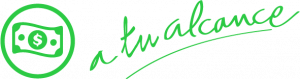 Llegadas: jueves, saliendo desde CDMXOpción de servicio privadoVigencia del programa: hasta el 12 de diciembre 2024Mínimo 2 personas			DÍA 01.		MAZATLÁN – FUNBUS A su llegada a Mazatlán, traslado del aeropuerto a su hotel. El traslado se efectúa en servicio compartido, con capacidad controlada, previamente sanitizado con todas las medidas de seguridad e higiene. Check in en el hotel. Tarde libre. 16:00 hrs. Descubre Mazatlán de la manera más divertida, a los cuatro vientos, 360 grados a bordo de nuestro Fun bus, el único autobús doble piso sin techo. Déjate sorprender por las hermosas vistas de Mazatlán disfrutando del sol y la brisa, dándote oportunidad de tomar las fotos más increíbles del destino (duración aproximada 3 hrs). AlojamientoNOTA. Si no pueden realizar este día el Fun bus, lo podrá realizar los días siguientes.DÍA 02 		MAZATLÁN – ISLA DE LA PIEDRA – MAZATLÁN Desayuno en el hotel.Cita en el lobby del hotel. Comenzaremos nuestro traslado desde el hotel al muelle, donde saldremos a la famosa Isla de la Piedra. Su recorrido inicia visitando lugares famosos y naturales de Mazatlán como el Cerro del Crestón, El Faro, las Islas Hermanas, la cueva de los piratas y la roca de los leones marinos. Como todos los puertos, tú guía ira compartiendo datos históricos, de interés y por qué no, una que otra leyenda del área. Desembarcando en la Isla de la Piedra, disfruta de una comida típica isleña y barra libre de bebidas nacionales en la playa. (duración aproximada de actividad y traslado 4 hrs 30 min) 15:00 hrs. Regreso a su hotel. Tarde libre para disfrutar actividades de sol y playa. Alojamiento.DÍA 03 		MAZATLÁN – ISLA DE VENADOS – MAZATLÁN Desayuno en el hotel. Traslado al punto de encuentro por cuenta del pasajero. ¡¡Todos a bordo!! Sensation es un catamarán de dos niveles con 60 pies de eslora, cuenta con cómodas instalaciones distribuidas en área de bar, are a alimentos, cabina de DJ, sonido envolvente y baños independientes de hombre y mujeres. Experimente nuestro increíble recorrido en crucero por la hermosa bahía de Mazatlán. Durante nuestro recorrido matutino, disfrute de estar en contacto con la naturaleza en la Isla Vendos mientras practica esnórquel, kayak o paddle board. Regreso al hotel por cuenta del pasajero. Alojamiento.DÍA 04. 	MAZATLÁNDesayuno en el hotel.A la hora prevista traslado al aeropuerto para su vuelo de salida. Fin de los servicios.INCLUYE:Traslados aeropuerto / hotel / Aeropuerto. En servicio compartido, con capacidad controlada y en vehículos previamente sanitizados.3 noches de hospedaje en MazatlánDesayuno en el hotelTransportación terrestre para las visitas en servicio compartido, con capacidad controlada y vehículos previamente sanitizados- (En las mencionadas en el itinerario)Visita Isla la PiedraComida típica en la Isla la Piedra con bebidasVisita a la Isla de Piedra, Incluye (alimentos, bebidas y algunas actividades)Guía para los tours mencionadosImpuestosNO INCLUYE:Extras en hotelesBoletos aéreos o de autobús Servicios, excursiones o comidas no especificadas Propinas a camaristas, botones, guías, choferes, gastos personalesAsientos AsignadosIMPORTANTE:Se recomienda que su llegada sea antes de las 14:00 hrs, para poder disfrutar a las 16:00 hrs su Tour en el Fun Bus. De lo contrario lo podemos tomar otro día dentro del programa. Se reserva el derecho de modificar el orden de los tours dentro de un paquete, además de cambiar el orden de las visitas dentro de un tour, por cuestiones de operación internas o por fuerza mayor.Se sugiere llevar a los recorridos: bloqueador solar, sombrero, lentes de sol, ropa fresca y calzado cómodo (tipo tenis preferentemente) y efectivo para compras en caso de que requieran algún suvenir en los lugares a visitar.Te invitamos a disfrutar tu viaje a plenitud, adquiriendo una Póliza de Asistencia al viajero con una amplia cobertura. Contamos con diferentes planes con las empresas de renombre Universal Assistance y Assist Card. 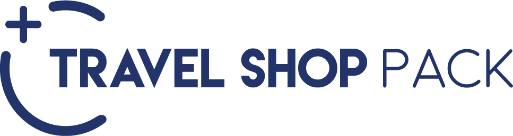 INCLUYE:1 noche de hospedaje según su hotel seleccionado.Tour para elegir:Visita La Isla venadosVisita el Pueblo “El Quelite”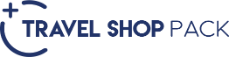 HOTELES PREVISTO O SIMILARESHOTELES PREVISTO O SIMILARESHOTELES PREVISTO O SIMILARESHOTELES PREVISTO O SIMILARESNOCHESCIUDADHOTELCAT3MAZATLANCITY EXPRESS MAZATLAN / EMPORIO MAZATLANT3MAZATLANPUEBLO BONITO MAZATLANP3MAZATLANDREAMS ESTRELLA DEL MAR MAZATLANPSPRECIO POR PERSONA EN MXN (MINIMO 2 PERSONAS) PRECIO POR PERSONA EN MXN (MINIMO 2 PERSONAS) PRECIO POR PERSONA EN MXN (MINIMO 2 PERSONAS) PRECIO POR PERSONA EN MXN (MINIMO 2 PERSONAS) PRECIO POR PERSONA EN MXN (MINIMO 2 PERSONAS) PRECIO POR PERSONA EN MXN (MINIMO 2 PERSONAS) SERVICIOS TERRESTRES EXCLUSIVAMENTESERVICIOS TERRESTRES EXCLUSIVAMENTESERVICIOS TERRESTRES EXCLUSIVAMENTESERVICIOS TERRESTRES EXCLUSIVAMENTESERVICIOS TERRESTRES EXCLUSIVAMENTESERVICIOS TERRESTRES EXCLUSIVAMENTEDBLTPLCPLMNRSGLTURISTA948089908970516013490PRIMERA134501319011290597020090PRIMERA SUPERIOR1576015060N/A637021820APLICA SUPLEMENTO EN TEMPORADA ALTA, SEMANA SANTA, PASCUA, VERANO, NAVIDAD, FIN DE AÑO, PUENTES Y DÍAS FESTIVOS
TARIFAS SUJETAS A CAMBIOS Y A DISPONIBILIDAD LIMITADA SIN PREVIO AVISO 
MENOR DE 2 A 11 AÑOS COMPARTIENDO HABITACION CON 2 ADULTOS
CONSULTAR TARIFA EN SERVICIO PRIVADO 
APLICA SOLO TEMPORADA BAJA HASTA EL 20 DE DICIEMBRE 2024APLICA SUPLEMENTO EN TEMPORADA ALTA, SEMANA SANTA, PASCUA, VERANO, NAVIDAD, FIN DE AÑO, PUENTES Y DÍAS FESTIVOS
TARIFAS SUJETAS A CAMBIOS Y A DISPONIBILIDAD LIMITADA SIN PREVIO AVISO 
MENOR DE 2 A 11 AÑOS COMPARTIENDO HABITACION CON 2 ADULTOS
CONSULTAR TARIFA EN SERVICIO PRIVADO 
APLICA SOLO TEMPORADA BAJA HASTA EL 20 DE DICIEMBRE 2024APLICA SUPLEMENTO EN TEMPORADA ALTA, SEMANA SANTA, PASCUA, VERANO, NAVIDAD, FIN DE AÑO, PUENTES Y DÍAS FESTIVOS
TARIFAS SUJETAS A CAMBIOS Y A DISPONIBILIDAD LIMITADA SIN PREVIO AVISO 
MENOR DE 2 A 11 AÑOS COMPARTIENDO HABITACION CON 2 ADULTOS
CONSULTAR TARIFA EN SERVICIO PRIVADO 
APLICA SOLO TEMPORADA BAJA HASTA EL 20 DE DICIEMBRE 2024APLICA SUPLEMENTO EN TEMPORADA ALTA, SEMANA SANTA, PASCUA, VERANO, NAVIDAD, FIN DE AÑO, PUENTES Y DÍAS FESTIVOS
TARIFAS SUJETAS A CAMBIOS Y A DISPONIBILIDAD LIMITADA SIN PREVIO AVISO 
MENOR DE 2 A 11 AÑOS COMPARTIENDO HABITACION CON 2 ADULTOS
CONSULTAR TARIFA EN SERVICIO PRIVADO 
APLICA SOLO TEMPORADA BAJA HASTA EL 20 DE DICIEMBRE 2024APLICA SUPLEMENTO EN TEMPORADA ALTA, SEMANA SANTA, PASCUA, VERANO, NAVIDAD, FIN DE AÑO, PUENTES Y DÍAS FESTIVOS
TARIFAS SUJETAS A CAMBIOS Y A DISPONIBILIDAD LIMITADA SIN PREVIO AVISO 
MENOR DE 2 A 11 AÑOS COMPARTIENDO HABITACION CON 2 ADULTOS
CONSULTAR TARIFA EN SERVICIO PRIVADO 
APLICA SOLO TEMPORADA BAJA HASTA EL 20 DE DICIEMBRE 2024APLICA SUPLEMENTO EN TEMPORADA ALTA, SEMANA SANTA, PASCUA, VERANO, NAVIDAD, FIN DE AÑO, PUENTES Y DÍAS FESTIVOS
TARIFAS SUJETAS A CAMBIOS Y A DISPONIBILIDAD LIMITADA SIN PREVIO AVISO 
MENOR DE 2 A 11 AÑOS COMPARTIENDO HABITACION CON 2 ADULTOS
CONSULTAR TARIFA EN SERVICIO PRIVADO 
APLICA SOLO TEMPORADA BAJA HASTA EL 20 DE DICIEMBRE 2024APLICA SUPLEMENTO EN TEMPORADA ALTA, SEMANA SANTA, PASCUA, VERANO, NAVIDAD, FIN DE AÑO, PUENTES Y DÍAS FESTIVOS
TARIFAS SUJETAS A CAMBIOS Y A DISPONIBILIDAD LIMITADA SIN PREVIO AVISO 
MENOR DE 2 A 11 AÑOS COMPARTIENDO HABITACION CON 2 ADULTOS
CONSULTAR TARIFA EN SERVICIO PRIVADO 
APLICA SOLO TEMPORADA BAJA HASTA EL 20 DE DICIEMBRE 2024APLICA SUPLEMENTO EN TEMPORADA ALTA, SEMANA SANTA, PASCUA, VERANO, NAVIDAD, FIN DE AÑO, PUENTES Y DÍAS FESTIVOS
TARIFAS SUJETAS A CAMBIOS Y A DISPONIBILIDAD LIMITADA SIN PREVIO AVISO 
MENOR DE 2 A 11 AÑOS COMPARTIENDO HABITACION CON 2 ADULTOS
CONSULTAR TARIFA EN SERVICIO PRIVADO 
APLICA SOLO TEMPORADA BAJA HASTA EL 20 DE DICIEMBRE 2024APLICA SUPLEMENTO EN TEMPORADA ALTA, SEMANA SANTA, PASCUA, VERANO, NAVIDAD, FIN DE AÑO, PUENTES Y DÍAS FESTIVOS
TARIFAS SUJETAS A CAMBIOS Y A DISPONIBILIDAD LIMITADA SIN PREVIO AVISO 
MENOR DE 2 A 11 AÑOS COMPARTIENDO HABITACION CON 2 ADULTOS
CONSULTAR TARIFA EN SERVICIO PRIVADO 
APLICA SOLO TEMPORADA BAJA HASTA EL 20 DE DICIEMBRE 2024APLICA SUPLEMENTO EN TEMPORADA ALTA, SEMANA SANTA, PASCUA, VERANO, NAVIDAD, FIN DE AÑO, PUENTES Y DÍAS FESTIVOS
TARIFAS SUJETAS A CAMBIOS Y A DISPONIBILIDAD LIMITADA SIN PREVIO AVISO 
MENOR DE 2 A 11 AÑOS COMPARTIENDO HABITACION CON 2 ADULTOS
CONSULTAR TARIFA EN SERVICIO PRIVADO 
APLICA SOLO TEMPORADA BAJA HASTA EL 20 DE DICIEMBRE 2024APLICA SUPLEMENTO EN TEMPORADA ALTA, SEMANA SANTA, PASCUA, VERANO, NAVIDAD, FIN DE AÑO, PUENTES Y DÍAS FESTIVOS
TARIFAS SUJETAS A CAMBIOS Y A DISPONIBILIDAD LIMITADA SIN PREVIO AVISO 
MENOR DE 2 A 11 AÑOS COMPARTIENDO HABITACION CON 2 ADULTOS
CONSULTAR TARIFA EN SERVICIO PRIVADO 
APLICA SOLO TEMPORADA BAJA HASTA EL 20 DE DICIEMBRE 2024APLICA SUPLEMENTO EN TEMPORADA ALTA, SEMANA SANTA, PASCUA, VERANO, NAVIDAD, FIN DE AÑO, PUENTES Y DÍAS FESTIVOS
TARIFAS SUJETAS A CAMBIOS Y A DISPONIBILIDAD LIMITADA SIN PREVIO AVISO 
MENOR DE 2 A 11 AÑOS COMPARTIENDO HABITACION CON 2 ADULTOS
CONSULTAR TARIFA EN SERVICIO PRIVADO 
APLICA SOLO TEMPORADA BAJA HASTA EL 20 DE DICIEMBRE 2024APLICA SUPLEMENTO EN TEMPORADA ALTA, SEMANA SANTA, PASCUA, VERANO, NAVIDAD, FIN DE AÑO, PUENTES Y DÍAS FESTIVOS
TARIFAS SUJETAS A CAMBIOS Y A DISPONIBILIDAD LIMITADA SIN PREVIO AVISO 
MENOR DE 2 A 11 AÑOS COMPARTIENDO HABITACION CON 2 ADULTOS
CONSULTAR TARIFA EN SERVICIO PRIVADO 
APLICA SOLO TEMPORADA BAJA HASTA EL 20 DE DICIEMBRE 2024APLICA SUPLEMENTO EN TEMPORADA ALTA, SEMANA SANTA, PASCUA, VERANO, NAVIDAD, FIN DE AÑO, PUENTES Y DÍAS FESTIVOS
TARIFAS SUJETAS A CAMBIOS Y A DISPONIBILIDAD LIMITADA SIN PREVIO AVISO 
MENOR DE 2 A 11 AÑOS COMPARTIENDO HABITACION CON 2 ADULTOS
CONSULTAR TARIFA EN SERVICIO PRIVADO 
APLICA SOLO TEMPORADA BAJA HASTA EL 20 DE DICIEMBRE 2024APLICA SUPLEMENTO EN TEMPORADA ALTA, SEMANA SANTA, PASCUA, VERANO, NAVIDAD, FIN DE AÑO, PUENTES Y DÍAS FESTIVOS
TARIFAS SUJETAS A CAMBIOS Y A DISPONIBILIDAD LIMITADA SIN PREVIO AVISO 
MENOR DE 2 A 11 AÑOS COMPARTIENDO HABITACION CON 2 ADULTOS
CONSULTAR TARIFA EN SERVICIO PRIVADO 
APLICA SOLO TEMPORADA BAJA HASTA EL 20 DE DICIEMBRE 2024APLICA SUPLEMENTO EN TEMPORADA ALTA, SEMANA SANTA, PASCUA, VERANO, NAVIDAD, FIN DE AÑO, PUENTES Y DÍAS FESTIVOS
TARIFAS SUJETAS A CAMBIOS Y A DISPONIBILIDAD LIMITADA SIN PREVIO AVISO 
MENOR DE 2 A 11 AÑOS COMPARTIENDO HABITACION CON 2 ADULTOS
CONSULTAR TARIFA EN SERVICIO PRIVADO 
APLICA SOLO TEMPORADA BAJA HASTA EL 20 DE DICIEMBRE 2024APLICA SUPLEMENTO EN TEMPORADA ALTA, SEMANA SANTA, PASCUA, VERANO, NAVIDAD, FIN DE AÑO, PUENTES Y DÍAS FESTIVOS
TARIFAS SUJETAS A CAMBIOS Y A DISPONIBILIDAD LIMITADA SIN PREVIO AVISO 
MENOR DE 2 A 11 AÑOS COMPARTIENDO HABITACION CON 2 ADULTOS
CONSULTAR TARIFA EN SERVICIO PRIVADO 
APLICA SOLO TEMPORADA BAJA HASTA EL 20 DE DICIEMBRE 2024APLICA SUPLEMENTO EN TEMPORADA ALTA, SEMANA SANTA, PASCUA, VERANO, NAVIDAD, FIN DE AÑO, PUENTES Y DÍAS FESTIVOS
TARIFAS SUJETAS A CAMBIOS Y A DISPONIBILIDAD LIMITADA SIN PREVIO AVISO 
MENOR DE 2 A 11 AÑOS COMPARTIENDO HABITACION CON 2 ADULTOS
CONSULTAR TARIFA EN SERVICIO PRIVADO 
APLICA SOLO TEMPORADA BAJA HASTA EL 20 DE DICIEMBRE 2024APLICA SUPLEMENTO EN TEMPORADA ALTA, SEMANA SANTA, PASCUA, VERANO, NAVIDAD, FIN DE AÑO, PUENTES Y DÍAS FESTIVOS
TARIFAS SUJETAS A CAMBIOS Y A DISPONIBILIDAD LIMITADA SIN PREVIO AVISO 
MENOR DE 2 A 11 AÑOS COMPARTIENDO HABITACION CON 2 ADULTOS
CONSULTAR TARIFA EN SERVICIO PRIVADO 
APLICA SOLO TEMPORADA BAJA HASTA EL 20 DE DICIEMBRE 2024APLICA SUPLEMENTO EN TEMPORADA ALTA, SEMANA SANTA, PASCUA, VERANO, NAVIDAD, FIN DE AÑO, PUENTES Y DÍAS FESTIVOS
TARIFAS SUJETAS A CAMBIOS Y A DISPONIBILIDAD LIMITADA SIN PREVIO AVISO 
MENOR DE 2 A 11 AÑOS COMPARTIENDO HABITACION CON 2 ADULTOS
CONSULTAR TARIFA EN SERVICIO PRIVADO 
APLICA SOLO TEMPORADA BAJA HASTA EL 20 DE DICIEMBRE 2024APLICA SUPLEMENTO EN TEMPORADA ALTA, SEMANA SANTA, PASCUA, VERANO, NAVIDAD, FIN DE AÑO, PUENTES Y DÍAS FESTIVOS
TARIFAS SUJETAS A CAMBIOS Y A DISPONIBILIDAD LIMITADA SIN PREVIO AVISO 
MENOR DE 2 A 11 AÑOS COMPARTIENDO HABITACION CON 2 ADULTOS
CONSULTAR TARIFA EN SERVICIO PRIVADO 
APLICA SOLO TEMPORADA BAJA HASTA EL 20 DE DICIEMBRE 2024APLICA SUPLEMENTO EN TEMPORADA ALTA, SEMANA SANTA, PASCUA, VERANO, NAVIDAD, FIN DE AÑO, PUENTES Y DÍAS FESTIVOS
TARIFAS SUJETAS A CAMBIOS Y A DISPONIBILIDAD LIMITADA SIN PREVIO AVISO 
MENOR DE 2 A 11 AÑOS COMPARTIENDO HABITACION CON 2 ADULTOS
CONSULTAR TARIFA EN SERVICIO PRIVADO 
APLICA SOLO TEMPORADA BAJA HASTA EL 20 DE DICIEMBRE 2024APLICA SUPLEMENTO EN TEMPORADA ALTA, SEMANA SANTA, PASCUA, VERANO, NAVIDAD, FIN DE AÑO, PUENTES Y DÍAS FESTIVOS
TARIFAS SUJETAS A CAMBIOS Y A DISPONIBILIDAD LIMITADA SIN PREVIO AVISO 
MENOR DE 2 A 11 AÑOS COMPARTIENDO HABITACION CON 2 ADULTOS
CONSULTAR TARIFA EN SERVICIO PRIVADO 
APLICA SOLO TEMPORADA BAJA HASTA EL 20 DE DICIEMBRE 2024APLICA SUPLEMENTO EN TEMPORADA ALTA, SEMANA SANTA, PASCUA, VERANO, NAVIDAD, FIN DE AÑO, PUENTES Y DÍAS FESTIVOS
TARIFAS SUJETAS A CAMBIOS Y A DISPONIBILIDAD LIMITADA SIN PREVIO AVISO 
MENOR DE 2 A 11 AÑOS COMPARTIENDO HABITACION CON 2 ADULTOS
CONSULTAR TARIFA EN SERVICIO PRIVADO 
APLICA SOLO TEMPORADA BAJA HASTA EL 20 DE DICIEMBRE 2024APLICA SUPLEMENTO EN TEMPORADA ALTA, SEMANA SANTA, PASCUA, VERANO, NAVIDAD, FIN DE AÑO, PUENTES Y DÍAS FESTIVOS
TARIFAS SUJETAS A CAMBIOS Y A DISPONIBILIDAD LIMITADA SIN PREVIO AVISO 
MENOR DE 2 A 11 AÑOS COMPARTIENDO HABITACION CON 2 ADULTOS
CONSULTAR TARIFA EN SERVICIO PRIVADO 
APLICA SOLO TEMPORADA BAJA HASTA EL 20 DE DICIEMBRE 2024APLICA SUPLEMENTO EN TEMPORADA ALTA, SEMANA SANTA, PASCUA, VERANO, NAVIDAD, FIN DE AÑO, PUENTES Y DÍAS FESTIVOS
TARIFAS SUJETAS A CAMBIOS Y A DISPONIBILIDAD LIMITADA SIN PREVIO AVISO 
MENOR DE 2 A 11 AÑOS COMPARTIENDO HABITACION CON 2 ADULTOS
CONSULTAR TARIFA EN SERVICIO PRIVADO 
APLICA SOLO TEMPORADA BAJA HASTA EL 20 DE DICIEMBRE 2024APLICA SUPLEMENTO EN TEMPORADA ALTA, SEMANA SANTA, PASCUA, VERANO, NAVIDAD, FIN DE AÑO, PUENTES Y DÍAS FESTIVOS
TARIFAS SUJETAS A CAMBIOS Y A DISPONIBILIDAD LIMITADA SIN PREVIO AVISO 
MENOR DE 2 A 11 AÑOS COMPARTIENDO HABITACION CON 2 ADULTOS
CONSULTAR TARIFA EN SERVICIO PRIVADO 
APLICA SOLO TEMPORADA BAJA HASTA EL 20 DE DICIEMBRE 2024APLICA SUPLEMENTO EN TEMPORADA ALTA, SEMANA SANTA, PASCUA, VERANO, NAVIDAD, FIN DE AÑO, PUENTES Y DÍAS FESTIVOS
TARIFAS SUJETAS A CAMBIOS Y A DISPONIBILIDAD LIMITADA SIN PREVIO AVISO 
MENOR DE 2 A 11 AÑOS COMPARTIENDO HABITACION CON 2 ADULTOS
CONSULTAR TARIFA EN SERVICIO PRIVADO 
APLICA SOLO TEMPORADA BAJA HASTA EL 20 DE DICIEMBRE 2024APLICA SUPLEMENTO EN TEMPORADA ALTA, SEMANA SANTA, PASCUA, VERANO, NAVIDAD, FIN DE AÑO, PUENTES Y DÍAS FESTIVOS
TARIFAS SUJETAS A CAMBIOS Y A DISPONIBILIDAD LIMITADA SIN PREVIO AVISO 
MENOR DE 2 A 11 AÑOS COMPARTIENDO HABITACION CON 2 ADULTOS
CONSULTAR TARIFA EN SERVICIO PRIVADO 
APLICA SOLO TEMPORADA BAJA HASTA EL 20 DE DICIEMBRE 2024APLICA SUPLEMENTO EN TEMPORADA ALTA, SEMANA SANTA, PASCUA, VERANO, NAVIDAD, FIN DE AÑO, PUENTES Y DÍAS FESTIVOS
TARIFAS SUJETAS A CAMBIOS Y A DISPONIBILIDAD LIMITADA SIN PREVIO AVISO 
MENOR DE 2 A 11 AÑOS COMPARTIENDO HABITACION CON 2 ADULTOS
CONSULTAR TARIFA EN SERVICIO PRIVADO 
APLICA SOLO TEMPORADA BAJA HASTA EL 20 DE DICIEMBRE 2024APLICA SUPLEMENTO EN TEMPORADA ALTA, SEMANA SANTA, PASCUA, VERANO, NAVIDAD, FIN DE AÑO, PUENTES Y DÍAS FESTIVOS
TARIFAS SUJETAS A CAMBIOS Y A DISPONIBILIDAD LIMITADA SIN PREVIO AVISO 
MENOR DE 2 A 11 AÑOS COMPARTIENDO HABITACION CON 2 ADULTOS
CONSULTAR TARIFA EN SERVICIO PRIVADO 
APLICA SOLO TEMPORADA BAJA HASTA EL 20 DE DICIEMBRE 2024APLICA SUPLEMENTO EN TEMPORADA ALTA, SEMANA SANTA, PASCUA, VERANO, NAVIDAD, FIN DE AÑO, PUENTES Y DÍAS FESTIVOS
TARIFAS SUJETAS A CAMBIOS Y A DISPONIBILIDAD LIMITADA SIN PREVIO AVISO 
MENOR DE 2 A 11 AÑOS COMPARTIENDO HABITACION CON 2 ADULTOS
CONSULTAR TARIFA EN SERVICIO PRIVADO 
APLICA SOLO TEMPORADA BAJA HASTA EL 20 DE DICIEMBRE 2024APLICA SUPLEMENTO EN TEMPORADA ALTA, SEMANA SANTA, PASCUA, VERANO, NAVIDAD, FIN DE AÑO, PUENTES Y DÍAS FESTIVOS
TARIFAS SUJETAS A CAMBIOS Y A DISPONIBILIDAD LIMITADA SIN PREVIO AVISO 
MENOR DE 2 A 11 AÑOS COMPARTIENDO HABITACION CON 2 ADULTOS
CONSULTAR TARIFA EN SERVICIO PRIVADO 
APLICA SOLO TEMPORADA BAJA HASTA EL 20 DE DICIEMBRE 2024APLICA SUPLEMENTO EN TEMPORADA ALTA, SEMANA SANTA, PASCUA, VERANO, NAVIDAD, FIN DE AÑO, PUENTES Y DÍAS FESTIVOS
TARIFAS SUJETAS A CAMBIOS Y A DISPONIBILIDAD LIMITADA SIN PREVIO AVISO 
MENOR DE 2 A 11 AÑOS COMPARTIENDO HABITACION CON 2 ADULTOS
CONSULTAR TARIFA EN SERVICIO PRIVADO 
APLICA SOLO TEMPORADA BAJA HASTA EL 20 DE DICIEMBRE 2024APLICA SUPLEMENTO EN TEMPORADA ALTA, SEMANA SANTA, PASCUA, VERANO, NAVIDAD, FIN DE AÑO, PUENTES Y DÍAS FESTIVOS
TARIFAS SUJETAS A CAMBIOS Y A DISPONIBILIDAD LIMITADA SIN PREVIO AVISO 
MENOR DE 2 A 11 AÑOS COMPARTIENDO HABITACION CON 2 ADULTOS
CONSULTAR TARIFA EN SERVICIO PRIVADO 
APLICA SOLO TEMPORADA BAJA HASTA EL 20 DE DICIEMBRE 2024APLICA SUPLEMENTO EN TEMPORADA ALTA, SEMANA SANTA, PASCUA, VERANO, NAVIDAD, FIN DE AÑO, PUENTES Y DÍAS FESTIVOS
TARIFAS SUJETAS A CAMBIOS Y A DISPONIBILIDAD LIMITADA SIN PREVIO AVISO 
MENOR DE 2 A 11 AÑOS COMPARTIENDO HABITACION CON 2 ADULTOS
CONSULTAR TARIFA EN SERVICIO PRIVADO 
APLICA SOLO TEMPORADA BAJA HASTA EL 20 DE DICIEMBRE 2024APLICA SUPLEMENTO EN TEMPORADA ALTA, SEMANA SANTA, PASCUA, VERANO, NAVIDAD, FIN DE AÑO, PUENTES Y DÍAS FESTIVOS
TARIFAS SUJETAS A CAMBIOS Y A DISPONIBILIDAD LIMITADA SIN PREVIO AVISO 
MENOR DE 2 A 11 AÑOS COMPARTIENDO HABITACION CON 2 ADULTOS
CONSULTAR TARIFA EN SERVICIO PRIVADO 
APLICA SOLO TEMPORADA BAJA HASTA EL 20 DE DICIEMBRE 2024APLICA SUPLEMENTO EN TEMPORADA ALTA, SEMANA SANTA, PASCUA, VERANO, NAVIDAD, FIN DE AÑO, PUENTES Y DÍAS FESTIVOS
TARIFAS SUJETAS A CAMBIOS Y A DISPONIBILIDAD LIMITADA SIN PREVIO AVISO 
MENOR DE 2 A 11 AÑOS COMPARTIENDO HABITACION CON 2 ADULTOS
CONSULTAR TARIFA EN SERVICIO PRIVADO 
APLICA SOLO TEMPORADA BAJA HASTA EL 20 DE DICIEMBRE 2024APLICA SUPLEMENTO EN TEMPORADA ALTA, SEMANA SANTA, PASCUA, VERANO, NAVIDAD, FIN DE AÑO, PUENTES Y DÍAS FESTIVOS
TARIFAS SUJETAS A CAMBIOS Y A DISPONIBILIDAD LIMITADA SIN PREVIO AVISO 
MENOR DE 2 A 11 AÑOS COMPARTIENDO HABITACION CON 2 ADULTOS
CONSULTAR TARIFA EN SERVICIO PRIVADO 
APLICA SOLO TEMPORADA BAJA HASTA EL 20 DE DICIEMBRE 2024APLICA SUPLEMENTO EN TEMPORADA ALTA, SEMANA SANTA, PASCUA, VERANO, NAVIDAD, FIN DE AÑO, PUENTES Y DÍAS FESTIVOS
TARIFAS SUJETAS A CAMBIOS Y A DISPONIBILIDAD LIMITADA SIN PREVIO AVISO 
MENOR DE 2 A 11 AÑOS COMPARTIENDO HABITACION CON 2 ADULTOS
CONSULTAR TARIFA EN SERVICIO PRIVADO 
APLICA SOLO TEMPORADA BAJA HASTA EL 20 DE DICIEMBRE 2024APLICA SUPLEMENTO EN TEMPORADA ALTA, SEMANA SANTA, PASCUA, VERANO, NAVIDAD, FIN DE AÑO, PUENTES Y DÍAS FESTIVOS
TARIFAS SUJETAS A CAMBIOS Y A DISPONIBILIDAD LIMITADA SIN PREVIO AVISO 
MENOR DE 2 A 11 AÑOS COMPARTIENDO HABITACION CON 2 ADULTOS
CONSULTAR TARIFA EN SERVICIO PRIVADO 
APLICA SOLO TEMPORADA BAJA HASTA EL 20 DE DICIEMBRE 2024APLICA SUPLEMENTO EN TEMPORADA ALTA, SEMANA SANTA, PASCUA, VERANO, NAVIDAD, FIN DE AÑO, PUENTES Y DÍAS FESTIVOS
TARIFAS SUJETAS A CAMBIOS Y A DISPONIBILIDAD LIMITADA SIN PREVIO AVISO 
MENOR DE 2 A 11 AÑOS COMPARTIENDO HABITACION CON 2 ADULTOS
CONSULTAR TARIFA EN SERVICIO PRIVADO 
APLICA SOLO TEMPORADA BAJA HASTA EL 20 DE DICIEMBRE 2024PRECIO POR PERSONA EN MXN (MINIMO 2 PERSONAS) PRECIO POR PERSONA EN MXN (MINIMO 2 PERSONAS) PRECIO POR PERSONA EN MXN (MINIMO 2 PERSONAS) PRECIO POR PERSONA EN MXN (MINIMO 2 PERSONAS) PRECIO POR PERSONA EN MXN (MINIMO 2 PERSONAS) PRECIO POR PERSONA EN MXN (MINIMO 2 PERSONAS) NOCHE EXTRA CON ACTIVIDAD ADICIONALNOCHE EXTRA CON ACTIVIDAD ADICIONALNOCHE EXTRA CON ACTIVIDAD ADICIONALNOCHE EXTRA CON ACTIVIDAD ADICIONALNOCHE EXTRA CON ACTIVIDAD ADICIONALNOCHE EXTRA CON ACTIVIDAD ADICIONALDBLTPLCPLMNRSGLTURISTANOCHE + VISITA ISLA LA PIEDRA32903170315013404630NOCHE + VISITA EL QUELITE30802930291012604400PRIMERANOCHE + VISITA ISLA LA PIEDRA46204540391019406810NOCHE + VISITA EL QUELITE43904310368018606580PRIMERA SUPERIORNOCHE + VISITA ISLA LA PIEDRA53805150021607370NOCHE + VISITA EL QUELITE51504920020907140